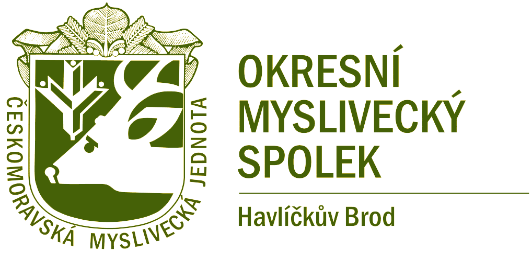 Dobrovského 2366, 580 01, tel.: 739222895, email: havlickuvbrod@cmmj.cz, IČ 67777147, č.ú. 8935521/0100Kurz a zkouška pro myslivecké hospodářeZkoušky pro myslivecké hospodáře v roce 2022 jsou naplánovány na základě Pověření MZe č. 3/2002 k organizování zkoušek na ČMMJ z.s., okresním mysliveckém spolku Havlíčkův Brod.

Kurz bude zahájen (podle zájmu) dne 23. dubna 2022.

Poplatek za hospodářské zkoušky je ve výši: člen ČMMJ - 5.500, -Kč,                                                              ostatní - 6000,-Kč

Teoretická příprava vyhl. MZe č. 244/2002 Sb. k zákonu o myslivosti. ve změně vyhl. 350/2003 Sb.
I. skupina 
a/ práva a povinnosti mysliveckého hospodáře a s nimi související předpisy o myslivosti, ochraně přírody a krajiny, zbraních a střelivu, veterinární předpisy, předpisy o ochraně zvěře proti týrání-vše se zaměřením na práva a povinnosti MH
b/ právní předpisy EU a mezinárodní úmluvy týkající se zvěře.
II. skupina
a/ zařazování honiteb od jakostních tříd, minimální a normované stavy zvěře, chov zvěře v oblastech chovu zvěře
b/ plány mysliveckého hospodaření, vedení myslivecké evidence, a statistiky, povolenky k lovu
c/ myslivecká zařízení, péče o zvěř, zásady chovu a ochrany zvěře a životního prostředí, zvláště chránění živočichové
d/ ekologie, etologie a její využití v myslivecké praxi, pohoda zvěře a ochrana přírody v České republice
III. skupina
a/ výživa zvěře
b/ nejdůležitější nemoci zvěře, předcházení těmto nemocím, postup při jejich zjištění, včetně léčebných prostředků a ochranných opatření
c/ ošetření ulovené zvěře, jejich jednotlivých částí, úprava a hodnocení trofejí, systém chovatelských přehlídek
d/ myslivecká zoologie a kynologie
IV. skupina
a/ myslivecké zvyky a tradice, myslivecká kultura, myslivecká mluva
b/ lovectví, lovecké zbraně a střelivo a bezpečnost při zacházení s nimi, lovecká pravidla, způsoby lovu včetně sokolnictví
c/ základy první pomoci při úrazech při provádění myslivosti
d/ systém kontroly ulovené zvěře a její označování

Teoretická příprava probíhá v délce 20 hodin.
Praktická příprava v trvání 6 měsíců, a to u uživatele honitby, který má s OMS Havl. Brod uzavřenou Dohodu o zajišťování odborné praxe pro zkoušky mysliveckých hospodářů.
Obsahem odborné praxe v honitbě je :
1/ seznámení s činnostmi, které je myslivecký hospodář oprávněn nebo povinen vykonávat.
2/ seznámení s vedením myslivecké evidence, plánu mysliveckého hospodaření a statistických výkazů mysliveckého hospodáře v honitbě.
3/ provádění dohledávky a dosledu zvěře, značení a kontrola ulovené zvěře
4/ pochůzky v honitbě, kontrola osob a dokladů.
5/ vedení společných lovů, jak zvěře spárkaté, dovolené tímto způsobem lovit, tak druhů vyjmenovaných v § 45., odst.l, písm. v), zák. č. 449/2001 Sb. o myslivosti.

Písemná zkouška
Po absolvování teoretické přípravy a povinné 6 měsíční praxi v honitbě se píše písemná zkouška, která trvá nejvýše 4 hodiny a musí obsahovat otázky ze všech předmětů. Musí také vypracovat plán mysliveckého hospodaření v honitbě a ostatní písemnosti dle zadání. Uchazeč je připuštěn k závěrečné ústní zkoušce v případě, že prospěl jak v praktické části, tak i v písemných zkouškách.

Ústní zkouška
Uchazeč u zkoušek pro myslivecké hospodáře prospěl, jestliže uspěl ve všech zkoušených předmětech. Pokud uchazeč neprospěl v písemné části nebo z jedné skupiny předmětů u ústní části zkoušky, může zkoušku jedenkrát opakovat ve stanoveném termínu – nejdříve za 1 měsíc, nejpozději do 6 měsíců od termínu zkoušky. Na závěr obdrží Osvědčení o složení zkoušky pro myslivecké hospodáře. 
I. skupina: 
Práva a povinnosti MH, předpisy
II. skupina: 
Honitby, JK, NS, péče o zvěř, ekologie
III. skupina: 
Výživa zvěře, nemoci, ošetřování a kontrola ulovené zvěře, označování ulovené zvěře
IV. skupina:
 Tradice, lovectví, zbraně, první pomoc, kynologie